Jueves, 02 de noviembre del 2023Video Llamada Departamento de Turismo de CUCSUR 9:00 – 10:00 amGoogle Meet.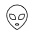 Lunes, 06 de noviembre del 2023Reunión con Directores de JIMA's, Proyecto Sierra Cacoma 11:00 am – 12:00 pmMiércoles, 08 de noviembre del 2023Reunión Programa Sierra-Mar, Chalacatepec 11:00 am- 12:00 pmVilla Purificación, Jalisco.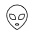 Martes, 14 de noviembre de 2023Sesión del Consejo Consultivo del FEPAJ Guadalajara, Jalisco.Miércoles, 15 de noviembre del 2023 Evento inauguración Sistema bio bolsa Jalisco 10:00 am – 1:00 pmJueves, 16 de noviembre del 2023Reunión Four Seasons 2:30 – 3:30 pmLa Huerta, Jalisco.Miércoles, 22 de noviembre del 2023Sesión ordinaria del Sub-Consejo Regional Marabasco de la Reserva de la Biosfera Sierra de Manantlán 10:30 am -12:00 pmCasimiro Castillo, Jalisco.Reunión para exponer y presentar la iniciativa de conformación del SIMAR Costa Sur 1:00 – 2:00 pmVilla Purificación, Jalisco.Viernes, 24 de noviembre de 2023Firma de Convenio con Foundation Careyes 11:00 am – 12:00 pmCareyes, Jalisco.Miércoles, 29 de noviembre de 2023Reunión Dirección de Gobernanza Territorial 11:00 am – 12:00 pmSEMADET.NOVIEMBRENOVIEMBRENOVIEMBRENOVIEMBRENOVIEMBRENOVIEMBRENOVIEMBRELMMJVSD123456789101112131415161718192021222324252627282930